ParaguayParaguayParaguayDecember 2024December 2024December 2024December 2024SundayMondayTuesdayWednesdayThursdayFridaySaturday1234567891011121314Virgin of Caacupe1516171819202122232425262728Christmas Day293031New Year’s Eve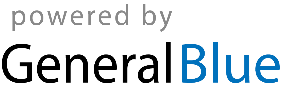 